ՈՐՈՇՈՒՄ N 89-Ա08 ՀՈԿՏԵՄԲԵՐԻ 2019թ.ՀԱՄԱՅՆՔԻ ՍԵՓԱԿԱՆՈՒԹՅՈՒՆ ՀԱՄԱՐՎՈՂ ԳՈՒՅՔԻ ԳՈՒՅՔԱԳՐՄԱՆ ՓԱՍՏԱԹՂԹԵՐՈՒՄ ԿԱՏԱՐՎԱԾ ԼՐԱՑՈՒՄՆԵՐԸ ՀԱՍՏԱՏԵԼՈՒ ՄԱՍԻՆՂեկավարվելով «Տեղական ինքնակառավարման մասին» Հայաստանի Հանրապետության օրենքի 77-րդ հոդվածի 3-րդ մասով և հաշվի առնելով «Աղետների ռիսկի նվազեցման ազգային պլատֆորմ» հիմնադրամի կողմից համայնքին սեփականության իրավունքով հանձնված գույքը գույքագրման փաստաթղթերում ներառելու մասին համայնքի ղեկավարի առաջարկությունը,  համայնքի ավագանին որոշում է.Հաստատել՝ համայնքի ղեկավարի կողմից համայնքի ավագանու 2018 թվականի դեկտեմբերի 27-ի «Համայնքի սեփականություն համարվող գույքի 2018 թվականի գույքագրման փաստաթղթերը հաստատելու մասին» N141-Ա որոշման թիվ 1 հավելվածում (համայնքապետարանի հիմնական միջոցներում) կատարված լրացումները և գույքացանկում ներառել «Աղետների ռիսկի նվազեցման ազգային պլատֆորմ» հիմնադրամի կողմից համայնքին սեփականության իրավունքով հանձնված՝ 2,764,750 (երկու միլիոն յոթ հարյուր վաթսունչորս հազար յոթ հարյուր հիսուն) ՀՀ դրամ ընդհանուր արժողությամբ գույքը՝ համաձայն հավելվածի:Կողմ( 11 )`ԱՆՏՈՆՅԱՆ ԱՐԵՆ                                        ԴԱՎԹՅԱՆ ՇԱՆԹԱՍՐՅԱՆ ՎԱՉԵ                                              ԿԱՐԱՊԵՏՅԱՆ ՄԱՆԱՍԳԵՎՈՐԳՅԱՆ ՎԱՐԴԱՆ                                ՀԱՐՈՒԹՅՈՒՆՅԱՆ ԿԱՄՈԳՐԻԳՈՐՅԱՆ ՎԻԼԵՆ  			  	    ՀԱՐՈՒԹՅՈՒՆՅԱՆ ՀԱՅԿԴԱՆԻԵԼՅԱՆ ՎԱՀԵ                                       ՄԱՐՏԻՐՈՍՅԱՆ ԿԱՐԵՆԴԱՎԹՅԱՆ ՆԱՐԵԿ	                         Դեմ ( 0 )Ձեռնպահ ( 0 )                        ՀԱՄԱՅՆՔԻ ՂԵԿԱՎԱՐ   		         ԳԵՎՈՐԳ ՓԱՐՍՅԱՆ2019թ. հոկտեմբերի 08ք. Կապան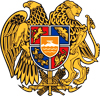 ՀԱՅԱՍՏԱՆԻ ՀԱՆՐԱՊԵՏՈՒԹՅՈՒՆ
ՍՅՈՒՆԻՔԻ ՄԱՐԶ
ԿԱՊԱՆ  ՀԱՄԱՅՆՔԻ  ԱՎԱԳԱՆԻ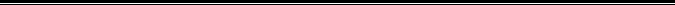 